Name: 	 Date: 	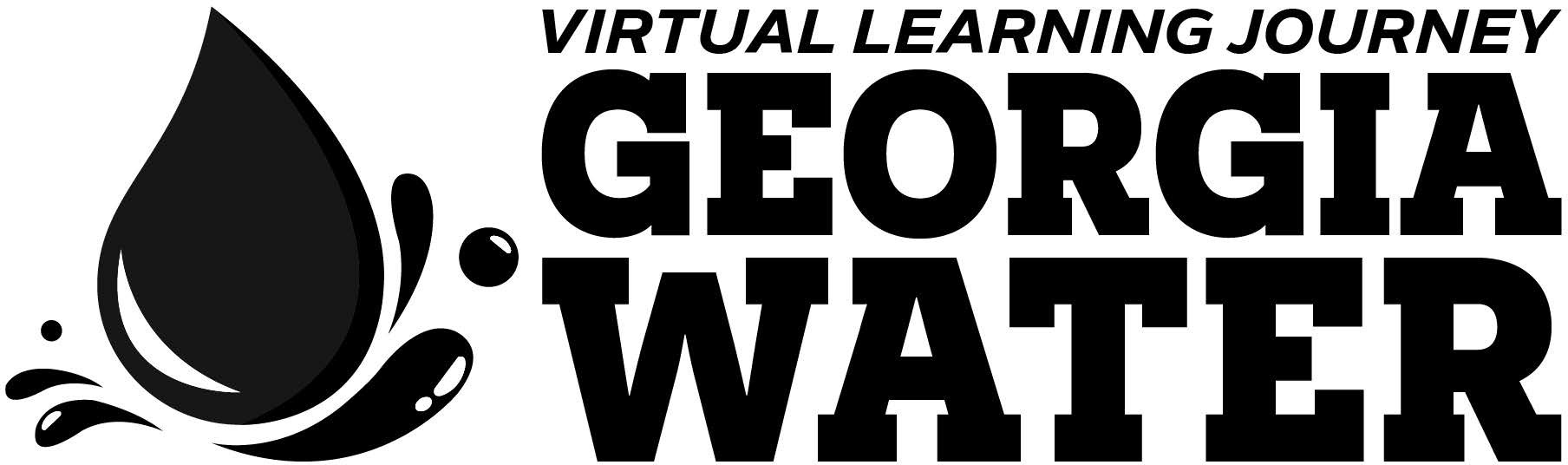 gpb.org/water-journeyStudent Guide: Develop and Use a Rain GaugeIntroductionDo you know where your water comes from? In some places, water utilities pull fresh water from groundwater sources like aquifers. Some communities rely on water from wells. And some places, like counties and cities in metro Atlanta, rely on surface water. Surface water is water that flows on the surface of the earth, like rivers, streams, and creeks. Metro Atlanta, in the northern part of Georgia, sits on a thick layer of granite that covers most of the region. This unique geological feature prevents access to groundwater sources, which means that 99% of the region’s water comes from surface water. Luckily for metro Atlanta, the region receives an average of 50 inches of rain per year.Guiding Questions:How are we measuring rainfall? Where does this water go? (Please write your responses in complete sentences.)Engage: What is the landscape like for our school campus? Develop a model of our school campus.Use the model to anticipate and plan for the best location to collect rainwater. Label these possible locations. Add your symbol in the key.What are you wondering now? Ask questions about next steps for this water that could be investigated, modeled, or gathered from resources.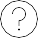 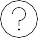 Explore: How are we measuring rainfall? Use the provided supplies to make a rain gauge.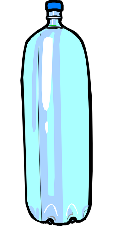 Possible structure for rain gauge:With teacher approval, position your rain gauge on your school campus. Collect and organize rainfall data as the weather occurs.Explain: How are we measuring rainfall?Develop and use a bar graph to represent the rainfall data.Include labels for the x-axis and the y-axis. Equal distance between measurements.Title the graph.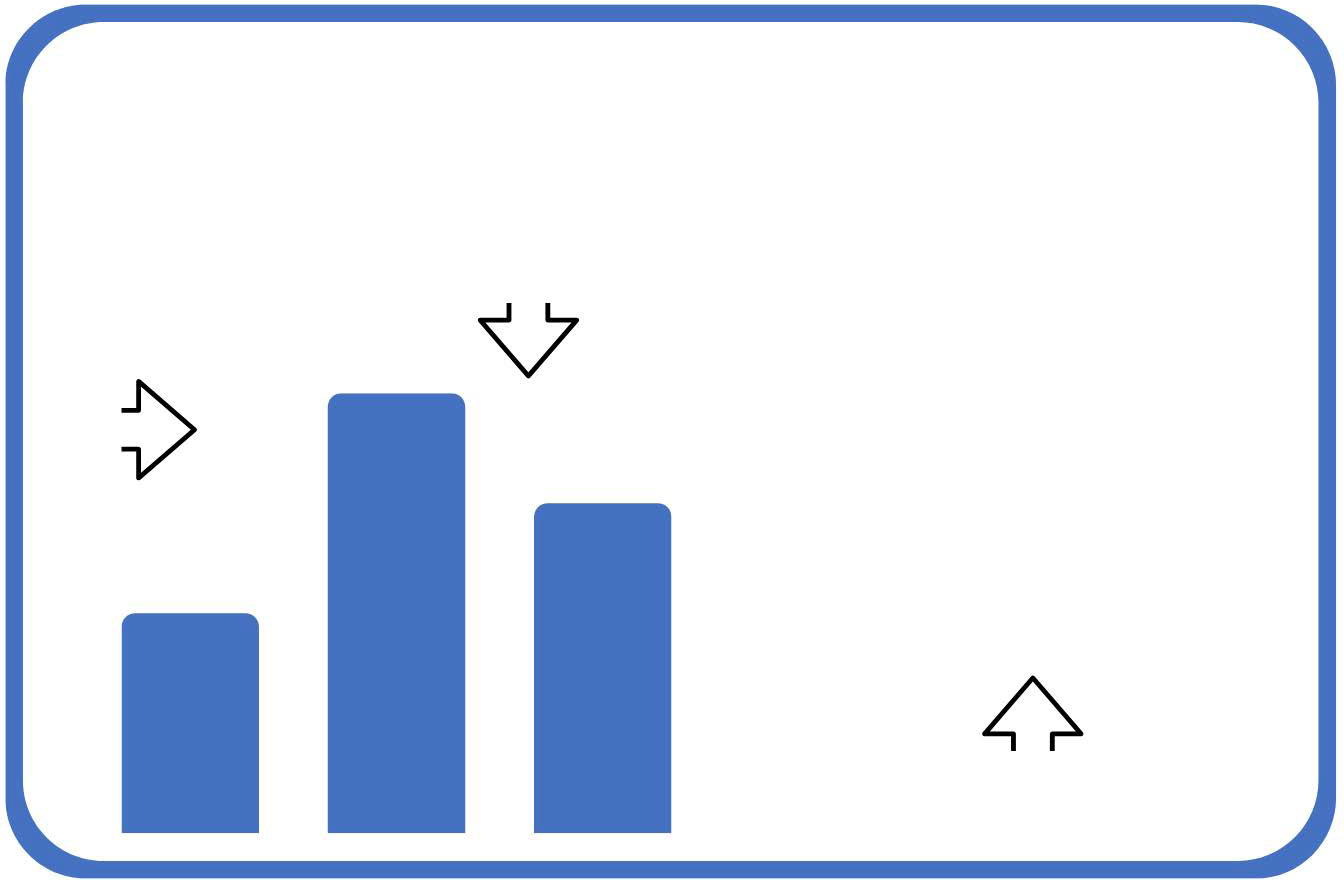 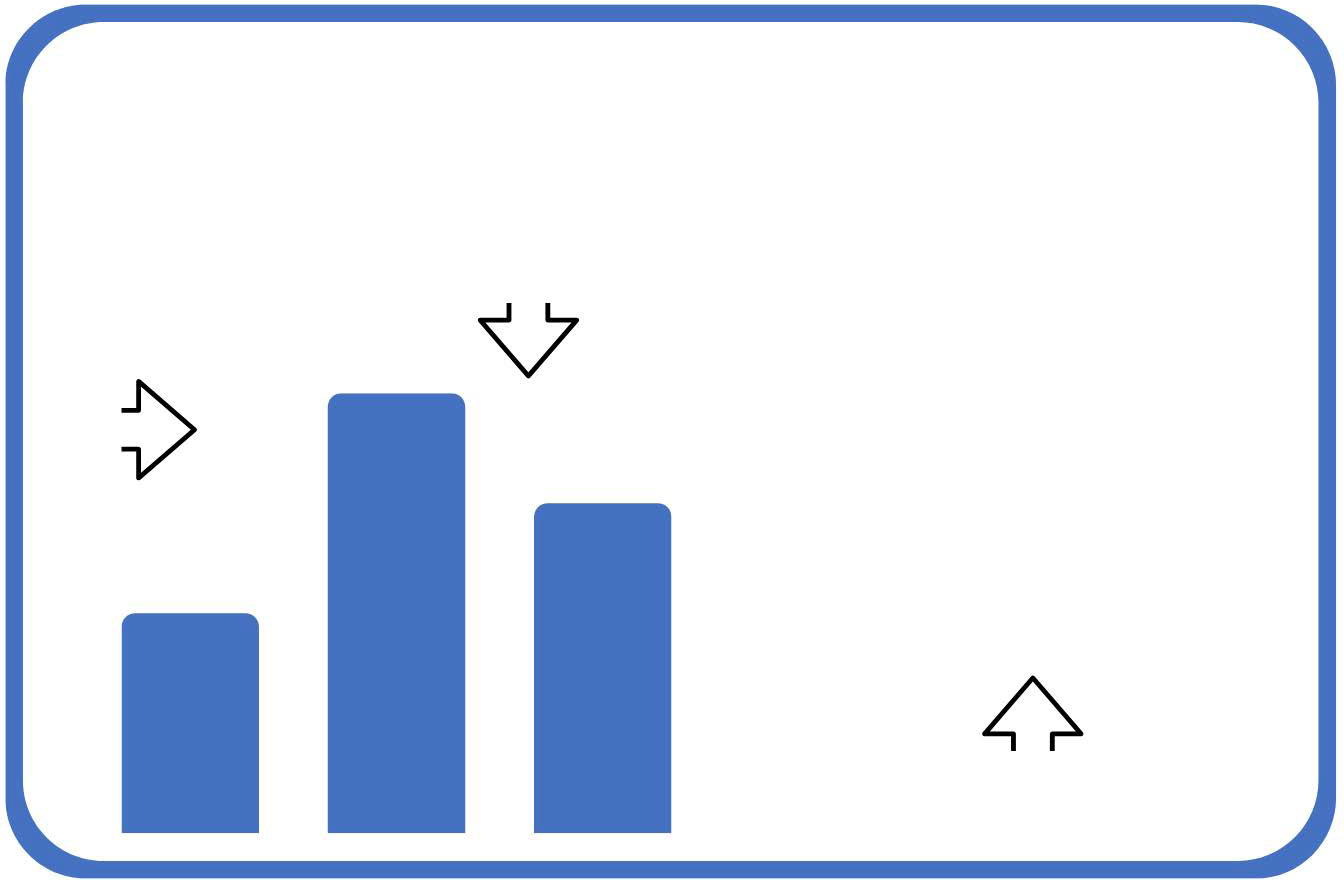 Caption the bar graph with an explanation for how the rain gauge supported your understanding of the benefits of weather instruments. Include answers to the following questions in your caption: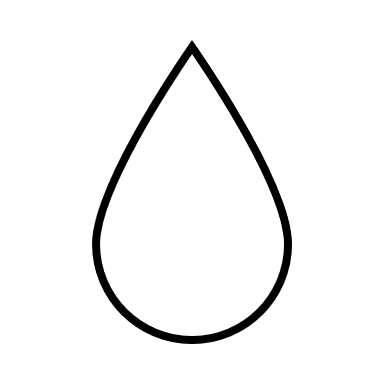 Which day had the most rainfall recorded?Which day had the least?What is the average rainfall across the dates?How does the rainfall in your area compare to the rainfall in metro Atlanta?Explain: Where did the water go?Recreate your model of our school and its environment.Add to the model your other observations from the investigation. Show areas where rainwater moved, collected, or carried away soil and other sediment. Include labels and key to make your model easy to understand.On the lines provided below, caption this model with an explanation for where the rainwater goes. Consider gathering additional information to show where the water goes once it leaves campus. For example, is there a nearby creek, pond, or river that it flows in? ...or does the ground absorb it? ...or is it a combination of both?Our School and its Surrounding EnvironmentKeyDateAmount of RainfallObservations of Sky ConditionsOther Observations of LandscapeOur School and its Surrounding EnvironmentKey